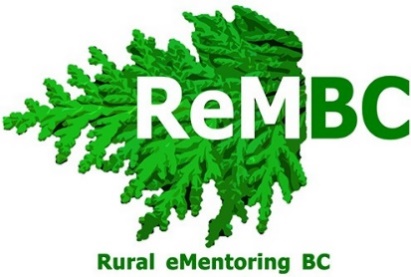 Welcome to eMentoring! Let’s get you set up: Please fill out ALL fields on this formYour name: Your email: Your school: What are your expectations of the program? What do you hope your students will get out of it? How will you be implementing eMentoring?Students are participating voluntarily. They will not be given class time or homework time for eMentoring.Student participation is mandatory. They will be given class time and/or homework time for eMentoring. Please check how often you expect students to login to eMentoring *Note, we expect a commitment of at least once per week: 1 time/week		2 times/week		3 or more times/weekWill you be using eMentoring as part of your class?	 Yes	NoIf yes, please tell us which class (for example, careers class): If yes, please check off the conversations and extension activities that you will require your students to complete (leave blank if you will allow your students to choose). For a complete list of conversations and extension activities, please view our curriculum map on our website or contact us. When would you like to begin using eMentoring? (please provide a date)When do you think the students will finish using eMentoring? (please provide an approximate date)Would you like to receive progress reports? The eMentoring staff can update you on how many activities your students have viewed, and how many activities your students have sent messages in.Yes, weeklyYes, every two weeksYes, once per monthYes, other frequency; please specify No, I do not want progress reportsWould you like to speak with someone from the eMentoring staff before your students begin the program? *Note: you will receive a confirmation email from the eMentoring staff.Yes, please email me.Yes, please call me: Phone number:  Please list 3 potential dates/times at which we can call you (our office hours are Monday-Friday, 8:30-4:30 PST). You will receive an email to confirm the call date/time.	Potential date 1:  Time: 	Potential date 2:  Time: 	Potential date 3:  Time: No, I do not need to speak with the eMentoring staff before beginning the program.Is there anything else you would like us to know?Please email this form, along with a list of your student’s names and emails to: e.mentoring@ubc.ca ConversationsRequiredWhere Do We Start?  Extension activity—Three linesWays of Knowing Extension activity—Learning from storiesFrom Rural to Urban Extension activity—Keeping traditions Extension activity—Easing transitionsStudy Extension activity—Track and compare study habits Extension activity—The Pomodoro TechniqueWell-Being and Self Care Extension activity—Your self care action plan Extension activity—Adulting 101Identifying and Challenging Disinformation & Misinformation  Extension activity—Misinformation: Check yourselfEntering the Job Market Extension activity—Creating a resume Extension activity—Practice the Job Interview Agency in the World  Extension activity—Learning from others Extension activity—Allies and supportsConfronting Discrimination  Extension activity—Defining moments Extension activity—Response strategiesCareer Considerations  Extension activity—Research the good lifeChoosing a Program, Choosing a School Extension activity—Beyond academicsPaying for School  Extension activity—Creating a budget Extension activity—Scholarship applications Solo Conversations Prerequisites  Plagiarism Setting goals and Building habits Online presence and Digital footprint